ALPADIA Leysin — summer school in Switzerland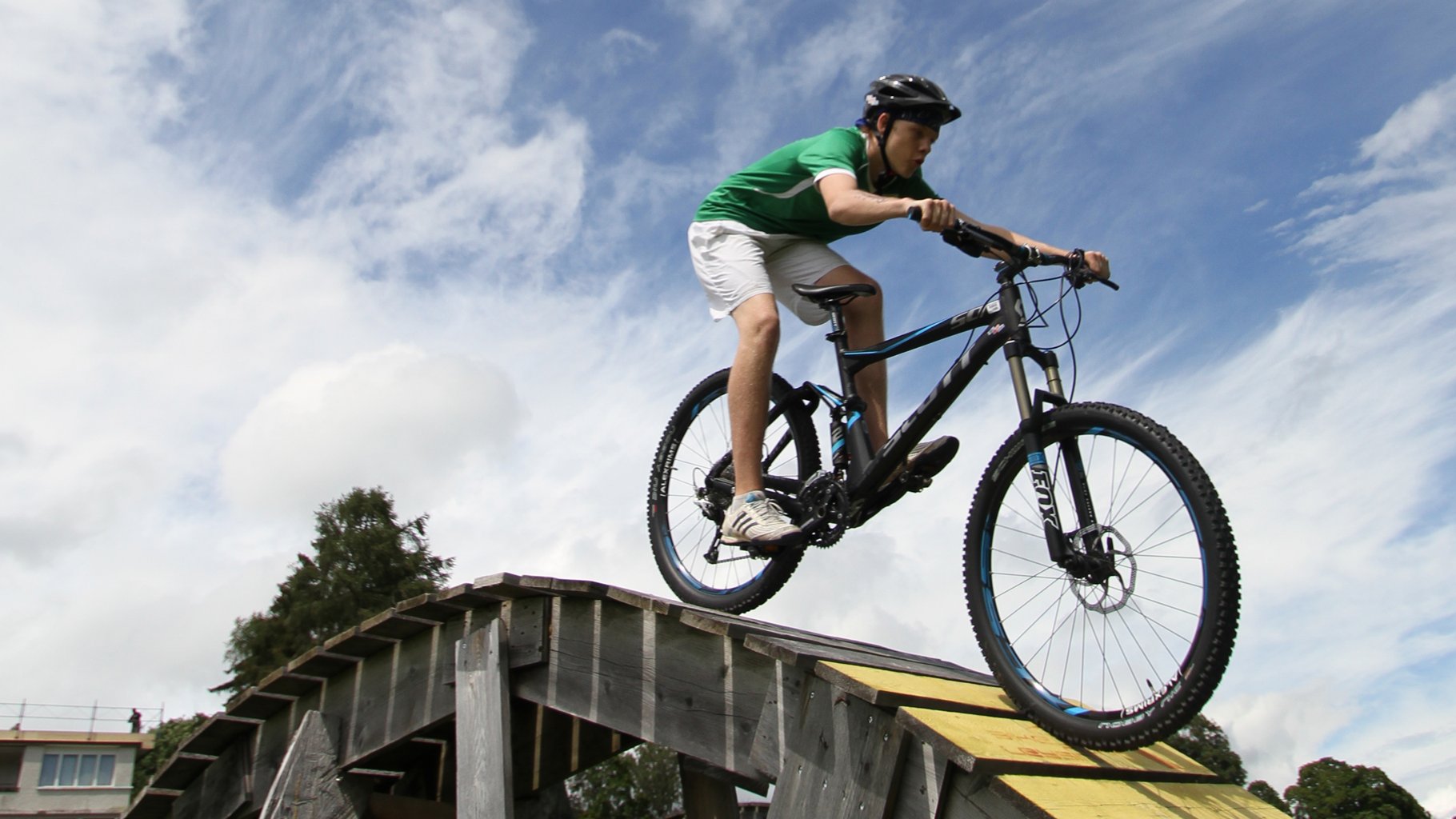 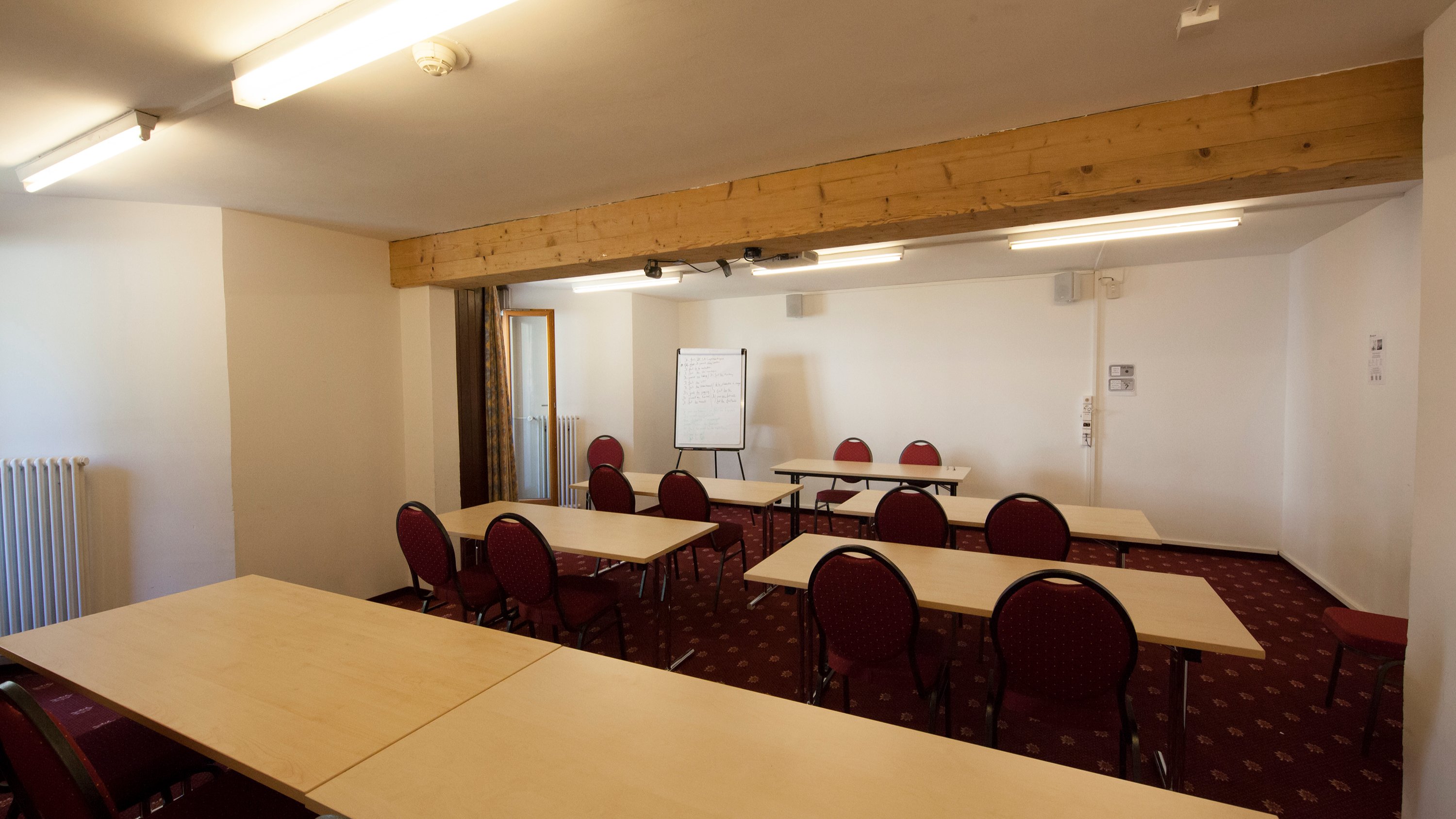 Central Résidence, hôtel, Leysin, Switzerland, from 8 to 17 ageDescriptionWhy choose this programInfrastructureSport infrastructureHobbies and clubsWhat else included in the program priceRecommended arrival cityЖеневаSample timetableFor booking please go to www.travelclass.org Course intensity20AccommodationHotelRoom typeQuadrapleBathroom facilitiesEn-suiteMealsBreakfast, Lunch and DinnerExcursions per week3Weekday excursions1Full day excursions2MorningAfternoonEveningDay 1Arrival day Registration Welcome partyDay 2ClassesPackage activities Sports tournamentDay 3ClassesPackage activities Olympic gamesDay 4ClassesExcursion to Adventure ParkBBQDay 5ClassesPackage activities Movie nightDay 6ClassesPackage activities Disco partyDay 7Excursion to Chillon Castle & MontreuxExcursion to Chillon Castle & MontreuxFree evening